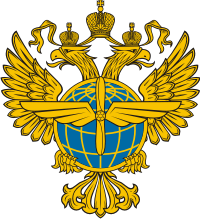 Дальневосточное межрегиональное территориальное управление воздушного транспорта Федерального агентства воздушного транспорта Уважаемые коллеги!От имени руководства и коллектива Дальневосточного МТУ Росавиации примите самые теплые и сердечные поздравления с наступающими праздниками – с Праздником весны и труда и Днем Победы!1 и 9 мая в России по праву считаются всенародными праздниками. Как и ранее, они символизирует трудовую, воинскую доблесть и созидание. Высокопрофессиональный, ответственный труд — основа всех успехов, залог благополучной жизни, гарантия будущего России, крепости и нерушимости ее рубежей.С благодарностью за данное нам право на жизнь отцам и дедам, матерям и детям войны, которые своей отвагой, порой ценой жизни отстаивали родную землю. Низкий поклон мужеству и стойкости солдат, нашим уважаемым ветеранам, труженикам тыла, чьи героические усилия приблизили День Великой Победы и дали нам бесценное право жить, работать, поднимать и учить своих детей и внуков!Пусть эти весенние дни станут началом позитивных перемен и каждый день будет наполнен созидательным трудом, приносит всем нам не только стабильность и благосостояние, но и взаимную поддержку, радость от достижения новых целей!От всей души желаю Вам крепкого здоровья, счастья, мира, весеннего настроения!С уважением,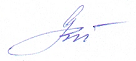 Начальник Дальневосточного МТУ Росавиации,  «Заслуженный работник транспорта РФ»                                        С.В. Тараненко2021 год 